Викторина   на тему: «Наши любимые сказки»   (подготовительная к школе группа)ЦЕЛЬ:Закрепление знаний детей о русских народных сказках.Реализация образовательных областей – чтение художественной литературы;Коммуникация – художественное творчествоЗАДАЧИАктивизировать знания детей о русских народных сказках.Закрепить умение узнавать сказку по реплике. А так же узнавать героя по описанию портретаФормировать умение составлять слова по следам звукового анализаРазвивать командный дух, умение действовать согласованно;Развивать эмоциональную сферу детей, желание выражать свои чувства и отношения  в речи. Развивать творческую активность в изобразительной деятельности.Следить за осанкой детей.Воспитывать эстетическую чувствительность к красоте литературной речи, образности художественного языка.Материал: карточки с изображением колобка и репки (медальоны участникам), пазлы «Русские народные сказки», эмблемы, дипломы, карточки с зашифрованными названиями сказок. Картина-заготовка для самостоятельного творчества детей.Предварительная работа:рассматривание репродукций, иллюстраций по теме “Русские народные сказки”;чтение  сказок «Хаврошечка», «Жихарка», «Лиса и журавль», «У страха глаза велики»; и др.,беседа с детьми о русских народных сказках;Беседа о пословицах, поговорках ( о труде);оформление выставки детских рисунков на тему: «Мои любимые сказки»;дидактические игры: «Чьи это имена», « Собери сказку»;театрализованные игры детей.Предварительная совместная деятельность воспитателя и детей:Знакомство с текстами русских народных сказок (рассказывание, слушание, прослушивание аудиозаписей, просмотр мультфильма по сказке)Беседа о содержании сказкиПроблемное обсуждение: «Сказка ложь, да в ней намек…» по сказкамРассматривание репродукций картин В. Васнецова «Аленушка», « Иван- Царевич на Сером волке».Ход викторины: Доброе утро, уважаемые коллеги и гости нашего города. Дети, поприветствуйте гостей.Сегодня мы проводим викторину на тему «Русские народные сказки».Участниками нашей викторины являются 2 команды:Команда мальчиков «Колобок», капитан – Артем.Команда девочек «Репка», капитан – Света. А сейчас я вам представлю наше жюри,  это – Ольга Анатольевна, Наталия Аркадьевна и Наталия Витальевна,  они будут учитывать правильные ответы и обращать внимание на правила поведения. В конце викторины мы узнаем результаты. Команды занимайте свои места.1 задание «Смотри не зевай и сказку отгадай».
Героев сказок много,Их всех не перечесть.Ребята, угадайте,О ком веду я речь?Команде «Колобок»Девочка из снега тут же ожила:Ножкой шевельнула, ручкой повела.Не любила солнце, не ждала теплаИ зачем с подружками по ягоды пошла? («Снегурочка»)Команде «Репка»Колотил,  да колотил по тарелке носом,Ничего не проглотил и остался с носом. («Лиса и журавль»)Команде «Колобок»Он сумел поймать волчишку,Он поймал лису и мишку,Он поймал их не сачком, а поймал он их бочком. («Бычок-смоляной бочок»)Команде «Репка»Сказка о том, Что он царевну привел к себе в дом.То есть принес на ладони в печали…Что за царевна? Скажите, узнали? («Царевна-лягушка»)Команде «Колобок»Человечек этот малДа уж очень он удал.Сам расправился с лисой,Прибежал к себе домой.В печку он не угодил,На стол ложки разложил.  («Жихарка»)Команде «Репка»Помогла им яблонька,Помогла им печка,Помогла хорошая голубая речка.Все им помогали, все их укрывали,К матушке и батюшке они домой попали.Кто унес братишку? Назовите книжку. («Гуси – лебеди»)Команде «Колобок»Мышка дом себе нашла,Мышка добрая была.В доме том, в конце концовСтало множество жильцов. («Теремок»)Команде «Репка»Уговаривала братца старшая сестрица: « Ты из лужицы не пей мутную водицу». Не послушался мальчонка – превратился он в козленка. («Сестрица Аленушка и братец Иванушка»)2 задание. «Узнай персонажа сказки по описанию»Команде «Репка» -   «…и стала она расти  не по дням, а по часам: что ни день, то все краше становится. Сама беленькая, точно снег, коса русая до пояса, только румянца нет вовсе». («Снегурочка»)Команде «Колобок» -  «Осталась она сиротой, взяли ее эти люди, выкормили и работой заморили: она и ткет и прядет, она и прибирает, она и за все отвечает, и коровушка ей помогает». («Хаврошечка»)Команде «Репка» -  У этой героини сказки есть все, чего душа желает, а она никогда не улыбается, не смеется и ни чему не радуется. (Несмеяна. «По щучьему велению») Команде «Колобок» - Этот персонаж смелый, смекалистый, отзывчивый, каждый раз спасал своего  друга из беды, с помощью музыкального инструмента. (Кот из сказки «Кот, петух и лиса»)3 задание. Для капитанов. «Зашифрованное название сказки»Послушайте в чем оно заключается: сейчас выйдут капитаны  команд, возьмут карточки с заданиями  и будут расшифровывать название сказки. Приступайте. (Капитаны выполняют задание пока остальные участники собирают пазлы).Был Кощей вчера в гостях, что наделал. Просто «Ах»!Все картинки перепутал, сказки наши все он спутал.Пазлы вы должны собрать, сказку русскую назвать.4 задание. «Собери сказку». Пазлы5 задание. «Угадайте героя по реплике» Участники команд дают задание друг другу – угадать героя сказки по реплике.Команде «Репка»- «…высоко сижу – далеко гляжу» (Маша «Маша и медведь»)Команде «Колобок»- «… а ну-ка, ведра. Ступайте домой сами» (Емеля «По щучьему велению» )Команде «Репка»- «…я не ела, не пила, меня внучка не пасла…» (коза «Коза-Дереза»)Команде «Колобок»«… слышим, слышим. Да не матушкин это голосок» (козлята «Волк и семеро козлят»)Команде «Репка»- «…несет меня лиса за темные леса» (Петух «Кот, петух и лиса»)Команде «Колобок»- «…ловись рыбка мала и велика» (Волк «Лисичка – сестричка и серый волк»)Команде «Репка»- «Да я не потесню вас: сама лягу на лавочку, хвостик под лавочку, курочку под печку. …» («Лисичка со скалочкой»)Команде «Колобок»- «…приходи, куманек, приходи, дорогой! Уж я тебя угощу!» (Лиса «Лиса и журавль»)Команде «Репка»- «…как выскочу, как выпрыгну… ( лиса «Заюшкина избушка») Команде «Колобок»- «…эта простая ложка — Петина, а эта не простая — точёная, ручка золочёная… (Жихарка «Жихарка»)                         Физкультминутка «Теремок»     Ребята, продолжаем нашу викторину.6 задание.«Кто быстрей» Мы будем каждой команде задавать вопрос, а вам надо быстро отвечать.Команде «Колобок»1. Как называются сказки, которые придумал русский народ? (Рус.народные)2. Как называлась сказочная скатерть? (Скатерть самобранка)3. Кого в русских народных сказках называют кумушкой? (Лису)4. Какого героя провели на пирожках? (Медведя)5. На ком путешествовал Иван Царевич? (На сером волке)6. Что обещали купить родители дочке в сказке «Гуси-лебеди»? (платочек)7. В какой сказке есть слова «Тепло ли тебе, девица…»? (Морозко)8. В какой сказке герой всю кашу съел, а другой так и остался голодный? ( «Лиса и журавль»)9. Что воровала Жар-птица? (Яблоки)10. Жидкость, которой можно усыпить, а можно и оживить (живая и мертвая вода)11. Во что превратилась Снегурочка? (В облачко)12. Кого первого встретила девочка в сказке «Гуси-лебеди», разыскивая братца?13. Кто разрушил теремок и катал Машу на спине? (Медведь)14. Сколько детенышей одной героини съел волк? (шесть)15. В какой сказке один герой – выгнал из дома другого героя и стал там жить? («Заюшкина избушка»)Команде « Репка»1. Какое мужское имя чаще всего встречается в рус. народных сказках? (Иванушка)2. Какое животное пришло жить в теремок вторым? (Лягушка)3. Кто исполнял все желания Емели? (Щука)4. Какие ножки бывают в сказках у избушки? (Курьи)5. В какой сказке вырос большой овощ? (Репка)6. К кому Василиса Прекрасная обращается в трудную минуту за помощью? (К куколке)7. Средство передвижения Бабы-Яги? (Ступа)8. Кто превратился в козленка? (братец Иванушка)9. В какой сказке Серый волк очень добр? («Иван Царевич и Серый волк»)10. Что за девочка такая, как снежинка в небе тает? (Снегурочка)11. Кто тянул репку третьим? (Внучка)12. Из какой сказки слова: «Битый не битого везет? («Волк и лиса»)13. Какой кашей угощала лиса журавля? (Манной)14. В какой сказке герой любит хвастаться: - У меня не усы, а усищи, не лапы, а лапища, не зубы… («Заяц-хваста»)15. В какое время года происходят события в сказке «По щучьему велению»? (Зима)А сейчас последнее задание в нашей игреПеред вами сказочные герои, которых заколдовала Баба-Яга. Надо помочь им. Украсьте их и верните в свою сказку. (Дети прикрепляют своих героев на заранее приготовленное панно).Ребята хотелось бы вам сказать, что наша викторина подошла к концу. Спасибо вам большое, вы нас очень порадовали тем, что вы знаете наши русские народные сказки.А сейчас волнительный момент, мы узнаем, кто же победил в этой викторине. А жюри нам объявит итоги игры.Жюри подводит итоги. Награждение команд дипломами.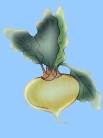 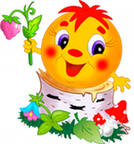 